            2/16/16				 2/18/16 or 2/19/16		2/20/16			(1W) MSD        At MSD(1W) MSD(4E) Open Bible    At MSD(2E) Greater Grace        At Greater Grace(3W) New Life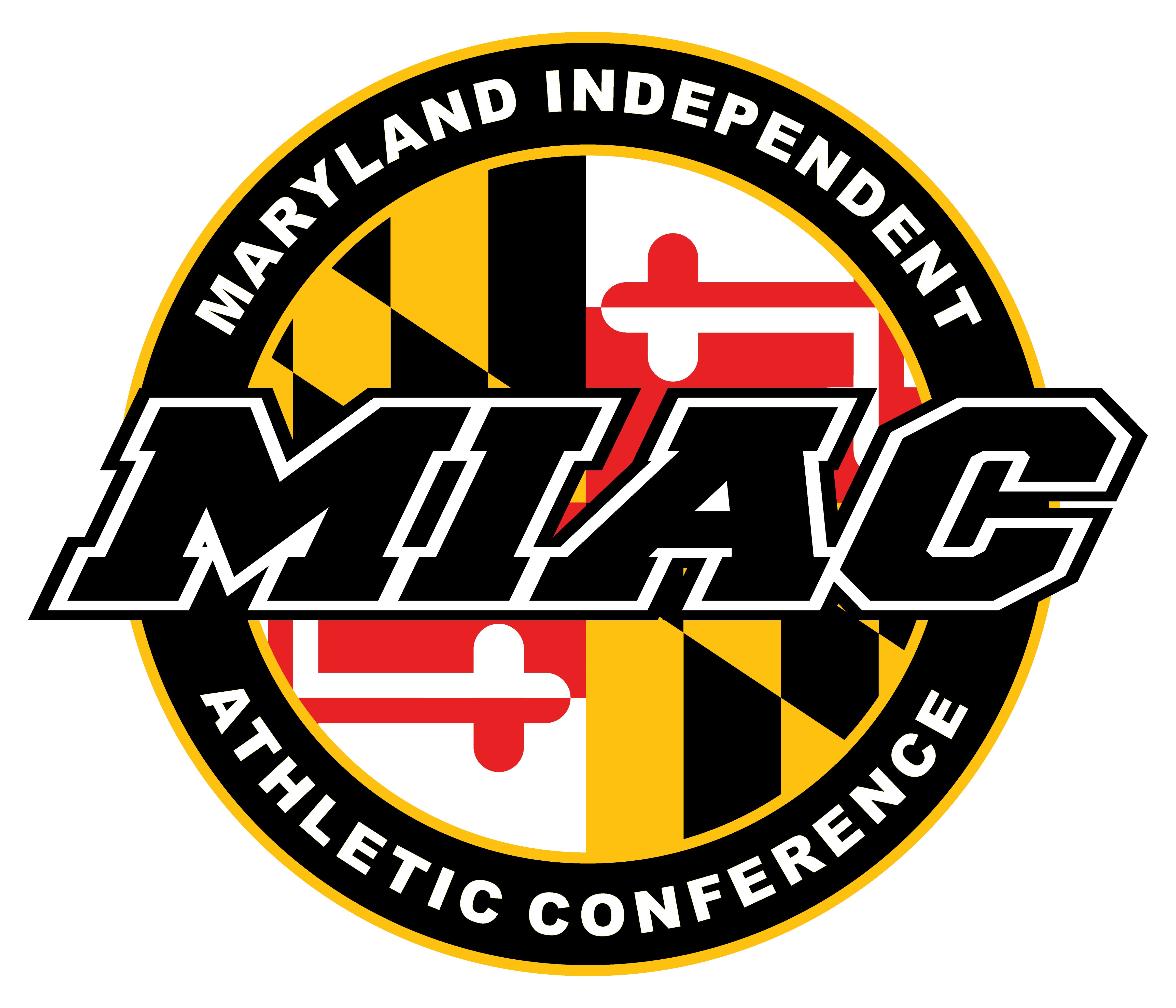 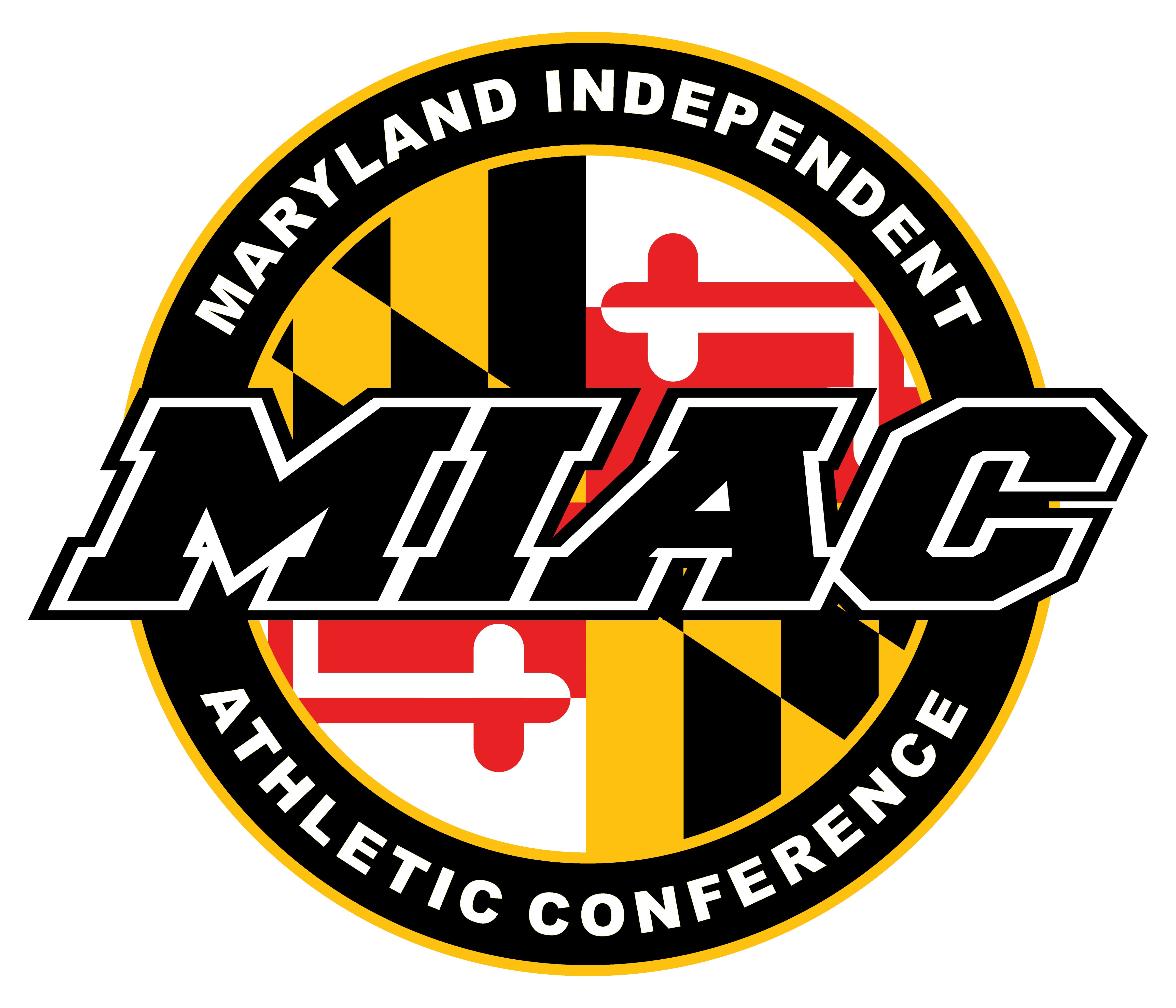          At The Park School2015-16 MIAC  Varsity Girls Basketball Champion(1E) Rockbridge              2:00 PM        Bye(1E) Rockbridge(4E) ByeAt Rockbridge   (LTA Gym)  (2W) Mount Airy Christian        At MACA(2W) Mount Airy Christian(3E) Redeemer